Part Number:	PT938-47160-XXKit ContentsHardware Bag ContentsAdditional Items Required For InstallationConflictsRecommended ToolsGeneral ApplicabilityRecommended Sequence of Application*MandatoryVehicle Service Parts (may be required for reassembly)Legend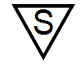 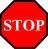 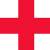 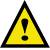 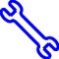 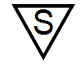 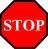 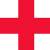 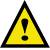 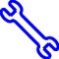 Care must be taken when installing this accessory to ensure damage does not occur to the vehicle.  The installation of this accessory should follow approved guidelines to ensure a quality installation.These guidelines can be found in the in Accessory Installation Practice document.This document covers such items as:Vehicle Protection (use of covers and blankets, cleaning chemicals, etc.).Safety (eye protection, rechecking torque procedure, etc.).Vehicle Disassembly/Reassembly (panel removal, part storage, etc.).Electrical Component Disassembly/Reassembly (battery disconnection, connector removal, etc.).Please see your Toyota dealer for a copy of this document. 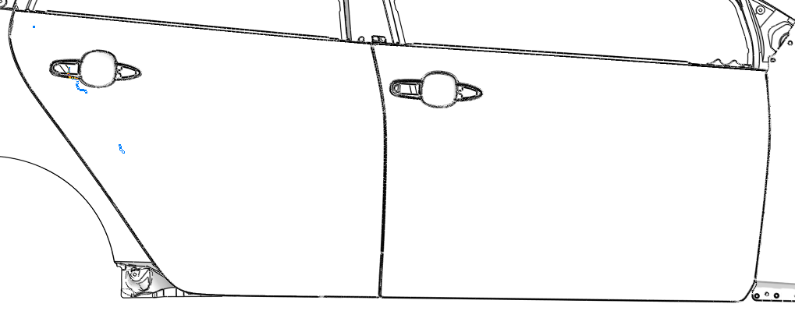 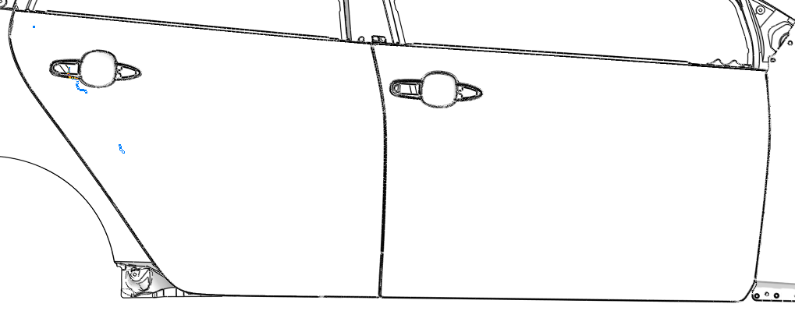 Vehicle PreparationEnsure vehicle is clean and properly prepped for body side molding installation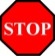 The work area, body side moldings, and vehicle door surface temperature must be a minimum of 16°C (60˚F) - 43°C°C (109˚F) Saturate a clean lint-free cloth with VDC Approved Cleaner and clean the areas of each door as shown in (Fig. 1-1).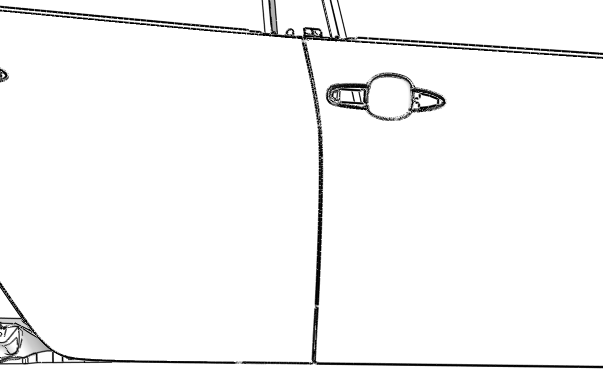 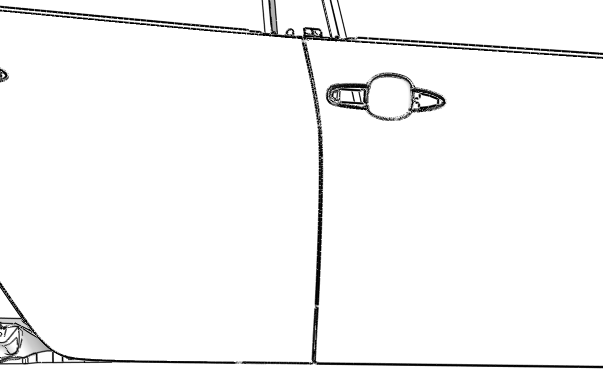 When cleaning with VDC Approved Cleaner follow the manufacturer’s directions.Wipe the cleaned surfaces with a clean, dry, lint-free cloth.NOTE: Once cleaned do not contaminate this surface by touching it with your bare hands.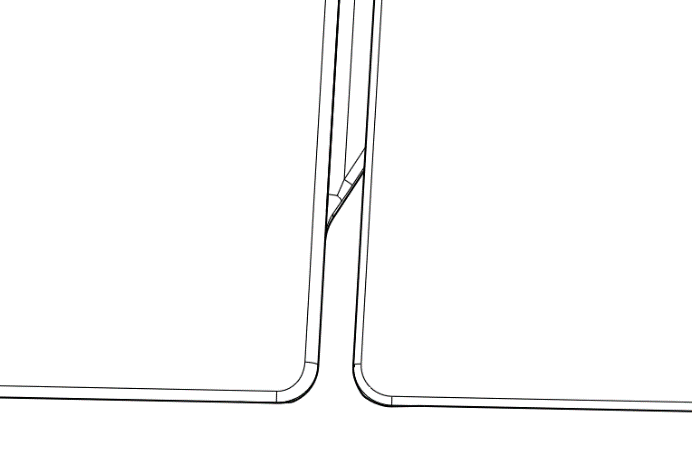 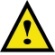 Positioning Tape ApplicationLocate the rear curved edge on the front door (Fig. 2-1 & Fig. 2-2). All horizontal measurements will be provided from this location.Measure 60mm (2.4in) forward and place a vertical piece of tape on the front door approximately 340mm (13.4in) long (Fig. 2-3) and (Fig. 2-4).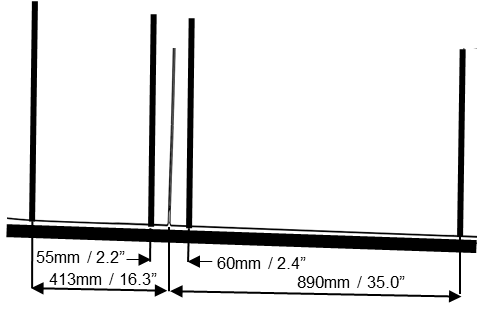 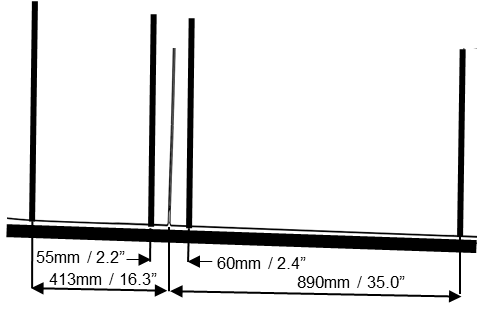 Measure 890mm (35.0in) forward and place a vertical piece of tape on the front door approximately 307mm (12.1in) long (Fig. 2-3) and (Fig. 2-4).Measure 55mm (2.2in) rearward and place a vertical piece of tape on the rear door approximately 345mm (13.6in) long (Fig. 2-3) and (Fig. 2-4).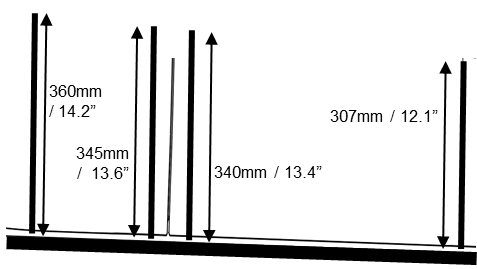 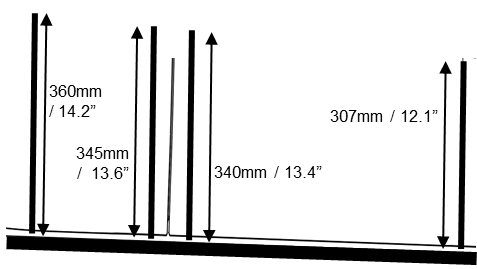 Measure 413mm (16.3in) rearward and place a vertical piece of tape on the rear door approximately 360mm (14.2in) long (Fig. 2-3) and (Fig. 2-4). Mark the height dimensions on the vertical pieces of tape. Measurements are taken from the bottom edge of the door (Fig. 2-4). 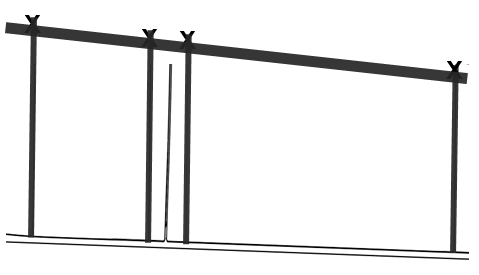 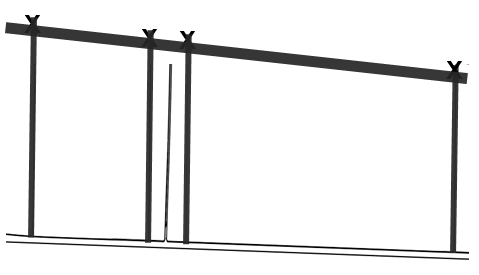 Apply a strip of tape along the length of the doors connecting the marks on the vertical pieces of tape. Ensure top edge of tape aligns with the marked locations on the vertical pieces of tape (Fig. 2-5).Trim the excess length on the vertical pieces of tape beyond the tape installed in step (g) (Fig. 2-6).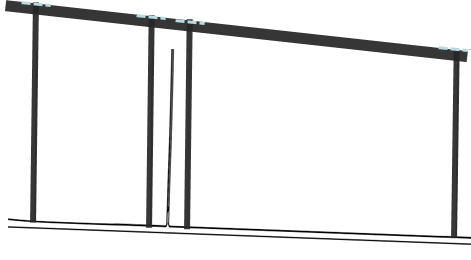 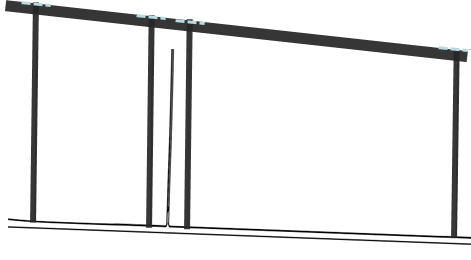 Mark the piece of tape applied in step (g) with a straight vertical line 8.0mm (0.3 in) ± 1.0mm (0.3 in) forward from the rear edge of the front door. (Fig. 3-1).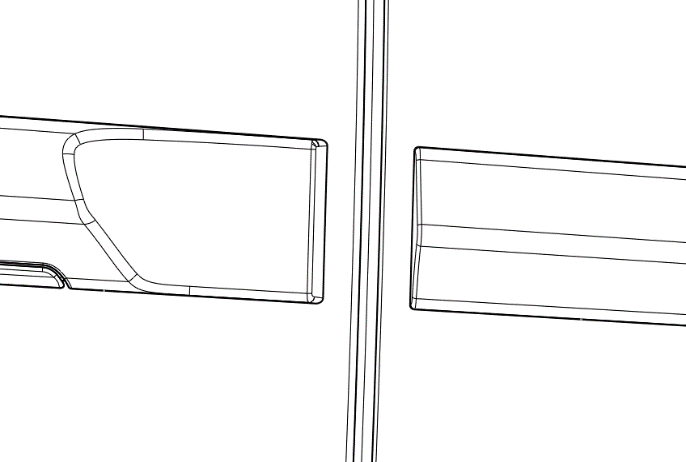 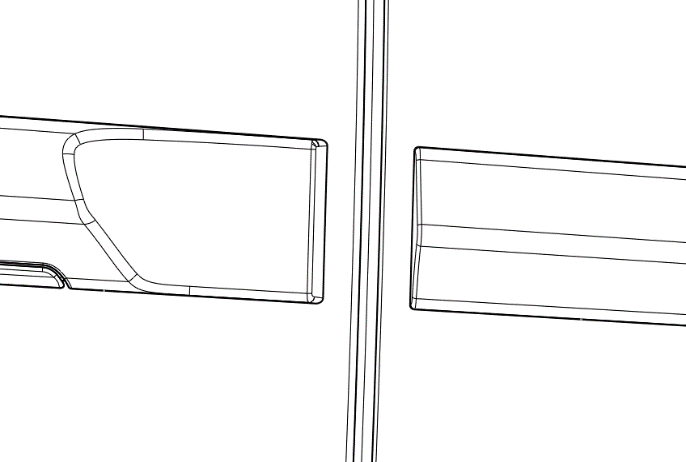 Mark an additional vertical line on the same piece of tape 8.7mm (0.34in) ± 1.0mm (0.3 in) rearward from the front edge of the rear door. (Ensure the 8.0mm (0.3in) and 8.7mm (0.34in) minimum distances are carefully measured) (Fig. 3-1).Body Side Molding Installation.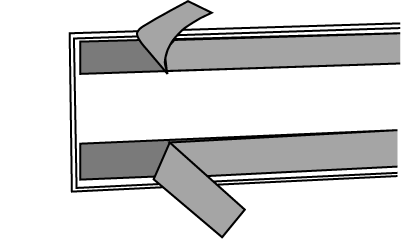 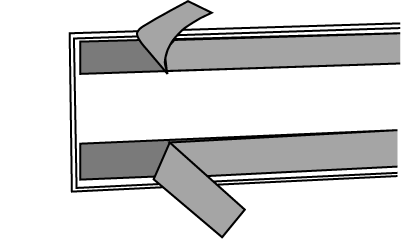 Carefully hold the front door molding by its edges and fold the liner tabs on the horizontal 3M tape lengths upwards (top piece) and downwards (bottom piece) such that the tabs are accessible when the molding is in install position (Fig. 3-2).Align the rear edge of the front molding with the vertical mark on the tape located 8.0mm (0.3in) forward of the rear edge of the front door (Fig. 3-1).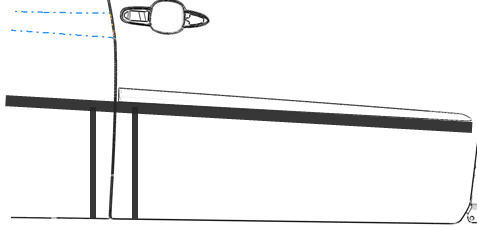 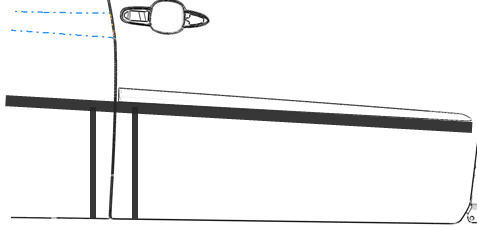 Align the bottom of the front molding flush with the top edge of the tape spanning the doors (Fig. 3-3).Reposition as needed. Once properly aligned, carefully begin to expose tape by peeling away the liner starting from the rear of the molding and working forward.Repeat steps (a) to (d) for the front body side molding on the other side of the vehicle. 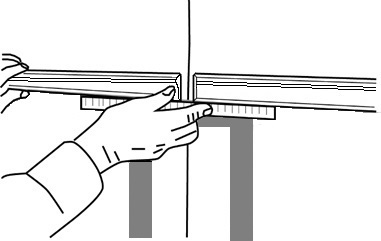 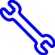 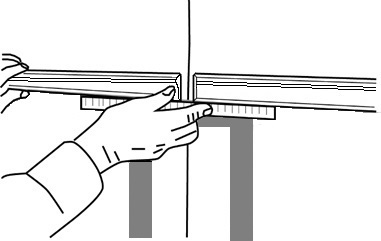 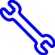 Proceed to the rear body side molding and repeat step (a).Align the front edge of the rear molding with the vertical mark on the tape located 8.7mm (0.34in) rearward of the front edge of the rear door (Fig. 3-1).Place a non-marring straight edge flush with the bottom of the front molding. Then set the front edge of the rear molding on top of the straight edge. Edges must align (Fig. 3-4).Once properly aligned, carefully begin to expose tape by peeling away the liner starting from the front of the molding and working rearward.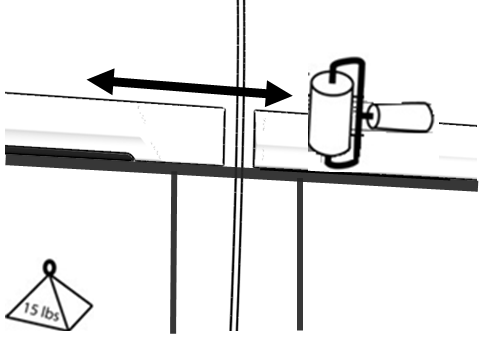 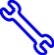 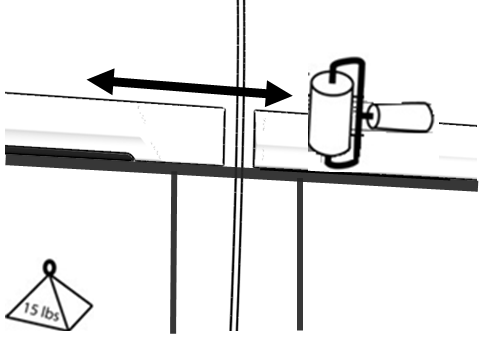 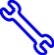 Repeat steps (g) to (i) for the rear body side molding on the other side of the vehicle. Use the hand roller and roll around the perimeter of the parts with a firm pressure to ensure complete adhesion of the tape to the door surface (Fig. 3-5).Remove and discard all tape strips (Fig 3-6).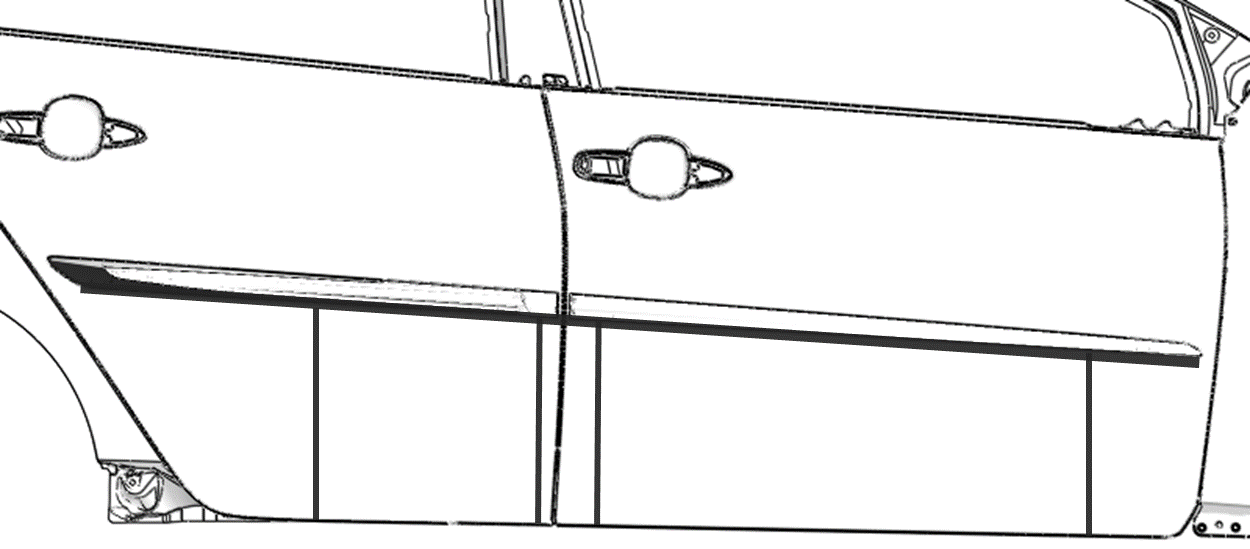 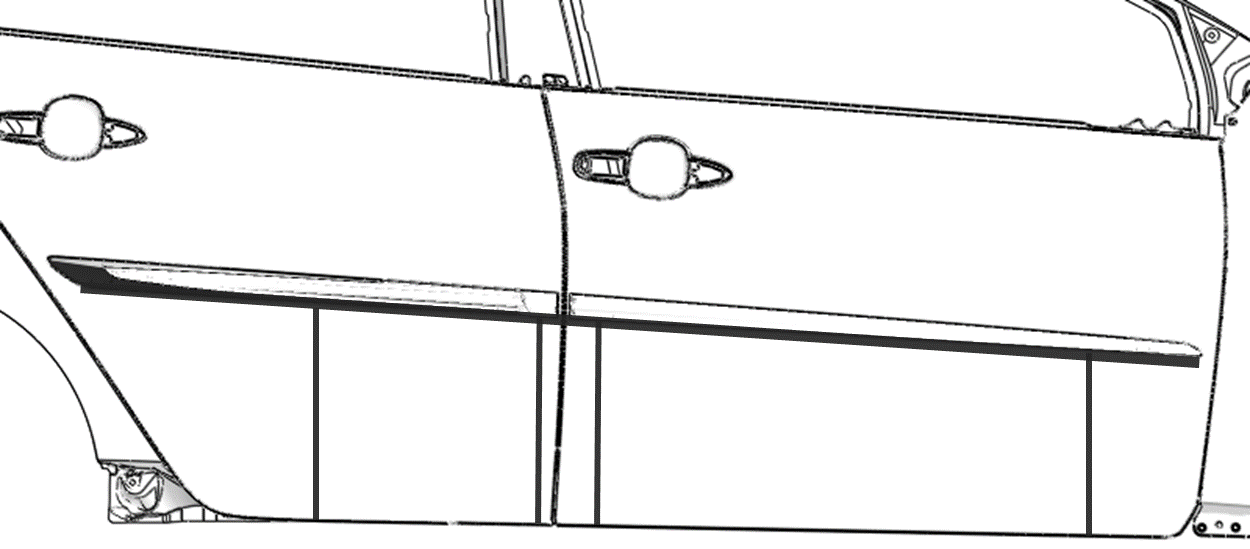 Accessory Function ChecksCheck visual alignmentCheck for proper tape adhesion.Vehicle Function ChecksNone RequiredVehicle Appearance CheckAfter accessory installation and removal of protective cover(s), perform a visual inspection.The moldings should be visually straight.Confirm 100% tape adhesion completely around the part between the Body Side Molding and door sheet metal.No gap is allowed between the tape and the vehicle door surfaces, except where the tape seam joints on the backside.Ensure no damage (including scuffs and scratches) was caused during the installation process.Item #Quantity Reqd.Description11Molding, LH Front Door21Molding, LH Rear Door31Molding, RH Front Door41Molding, RH Rear DoorItem #Quantity Reqd.Description12Item #Quantity Reqd.Description12Personal & Vehicle ProtectionNotesSafety GlassesVehicle ProtectionSpecial ToolsNotesRollerHard Rubber Hand Roller, 1in to 3in wide.Installation ToolsNotesFlexible Scale or Tape MeasureMasking Tape1in wideClean Lint-free ClothsNon-marring straight edgeSpecial ChemicalsNotesVDC Approved CleanerBody Side Molding can be installed on all PRIUS models Item #Accessory1Body Side Molding2Door Edge GuardItem #Quantity Reqd.Description